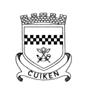 CUIKEN PRIMARY SCHOOL PARENT COUNCILMinutes of Meeting on Monday 20 June 2022 at7.30 p.m. via Google MeetPresentPresentApologiesApologiesApologiesClaire Bond (Head Teacher)Meghan Brady-Macdonald (Parent)Louise Cassidy (Parent)Maria Connelly (Parent)Kimberley Hughes (Depute Head)Janet Lake (Parent, Chair)Claire Monaghan (Parent, Vice Chair)Kirsten Oosterhof (Parent)Jane Tweedale (Parent, Treasurer)Lynsey Weir (Minute Clerk)Claire Bond (Head Teacher)Meghan Brady-Macdonald (Parent)Louise Cassidy (Parent)Maria Connelly (Parent)Kimberley Hughes (Depute Head)Janet Lake (Parent, Chair)Claire Monaghan (Parent, Vice Chair)Kirsten Oosterhof (Parent)Jane Tweedale (Parent, Treasurer)Lynsey Weir (Minute Clerk)Gillian Drummond (Parent, 50/50 Club)Leanne Naismith (Parent, 50/50 Club)Gillian Drummond (Parent, 50/50 Club)Leanne Naismith (Parent, 50/50 Club)Gillian Drummond (Parent, 50/50 Club)Leanne Naismith (Parent, 50/50 Club)ACTION1.0WELCOME AND APOLOGIES.WELCOME AND APOLOGIES.Janet Lake welcomed all and thanked for joining our Google meeting. Apologies were noted.Janet Lake welcomed all and thanked for joining our Google meeting. Apologies were noted.2.0ACTION POINTS FROM PREVIOUS MEETING - 020322.ACTION POINTS FROM PREVIOUS MEETING - 020322.Janet Lake advised regarding the suggestion at the last meeting of using Parent Pay for parents to make donations, it would not be possible to keep track of these payments and would cause extra work for the school office, therefore it is not currently a viable option.Website – ongoing at present, can cost a lot for monthly fees so perhaps we should get our funding balance up first.  Kirsten Oosterhof suggested using the Facebook page for information sharing.  Louise Cassidy suggested putting a link to the Facebook page on the newsletter.  It was agreed to try and re-vamp the Facebook page and use it more in different ways i.e. a live video or competitions.Janet Lake advised regarding the suggestion at the last meeting of using Parent Pay for parents to make donations, it would not be possible to keep track of these payments and would cause extra work for the school office, therefore it is not currently a viable option.Website – ongoing at present, can cost a lot for monthly fees so perhaps we should get our funding balance up first.  Kirsten Oosterhof suggested using the Facebook page for information sharing.  Louise Cassidy suggested putting a link to the Facebook page on the newsletter.  It was agreed to try and re-vamp the Facebook page and use it more in different ways i.e. a live video or competitions.3.04.0CHAIRS REPORT.Janet Lake thanked everyone involved in helping with our stall at Penicuik in the Park – it was a fantastic day with a well run and well attended stall.  We sold out in record quick time.  We are already gathering items for the next stall and looking at other fund raising ideas that could be run at events like these.Janet advised that she has spent time with Claire M bringing her up to speed on the Partnership.Currently lots of items being followed up on or investigated – updates when available!TREASURERS REPORT.Jane Tweeddale advised that the balance of the account is £2,313. We received a donation of £50 from Janet Lake from her 50/50 club winnings thank you.We spent £34 on prizes for the recent stall in the park.We funded £239.96 to the school for ear phones.The 50/50 club continues to thrive and bring in funding – please continue to spread the word and sing up new recruits!CHAIRS REPORT.Janet Lake thanked everyone involved in helping with our stall at Penicuik in the Park – it was a fantastic day with a well run and well attended stall.  We sold out in record quick time.  We are already gathering items for the next stall and looking at other fund raising ideas that could be run at events like these.Janet advised that she has spent time with Claire M bringing her up to speed on the Partnership.Currently lots of items being followed up on or investigated – updates when available!TREASURERS REPORT.Jane Tweeddale advised that the balance of the account is £2,313. We received a donation of £50 from Janet Lake from her 50/50 club winnings thank you.We spent £34 on prizes for the recent stall in the park.We funded £239.96 to the school for ear phones.The 50/50 club continues to thrive and bring in funding – please continue to spread the word and sing up new recruits!5.0OFFICE BEARERS.Janet Lake reported that we have 44 members on the distribution list for our Parent Council.  Great to have so many on board and hopefully this will result in new ideas and helping hands!OFFICE BEARERS.Janet Lake reported that we have 44 members on the distribution list for our Parent Council.  Great to have so many on board and hopefully this will result in new ideas and helping hands!6.0HEAD TEACHER REPORT.Claire Bond thinks its great to have such a committed group supporting our school – thank you for all your involvement especially recently with the Stall in the park and our P1 Information Day.Teachers and classes have been confirmed and communicated out.We held a meeting with a group of parents to discuss the way forward for communication and parental involvement.  Lots of great ideas discussed – monthly class newsletters; meet the teacher / curriculum overview in the first term; use of the school App; home learning.Miss Dolan has been working hard this year with pupils regarding an anti bullying policy.  This will be shared out and feedback is welcome.Family / Safe space – we are looking to decorate and furnish a room which can be used for meetings with parents – we would request funding for soft furnishings and crockery in due course.We are still looking at developing our outside spaces and are in discussions with the Mens Shed about creating sensory areas.  Donations of suitable loose part items are still welcomed.  Meghan Brady to send details to Claire Bond regarding a company that donates loose parts.We are going to take part in the Tesco blue tokens scheme in a bid to win £1,500 – this could be used towards our playground refurb.We held a survey at the recent parents night about which fundraiser people would like to see next – a disco was a clear winner.  Ideal for Halloween planning.Claire Bond asked if we could set future meeting dates and the Halloween disco date at the end of this meeting so that they can be placed in the school calendar and on the App.Janet Lake mentioned the loss of Your Space within Cuiken.  Claire Bond advised it was a decision by Midlothian Council.  As it will be a great loss other options are being investigated.HEAD TEACHER REPORT.Claire Bond thinks its great to have such a committed group supporting our school – thank you for all your involvement especially recently with the Stall in the park and our P1 Information Day.Teachers and classes have been confirmed and communicated out.We held a meeting with a group of parents to discuss the way forward for communication and parental involvement.  Lots of great ideas discussed – monthly class newsletters; meet the teacher / curriculum overview in the first term; use of the school App; home learning.Miss Dolan has been working hard this year with pupils regarding an anti bullying policy.  This will be shared out and feedback is welcome.Family / Safe space – we are looking to decorate and furnish a room which can be used for meetings with parents – we would request funding for soft furnishings and crockery in due course.We are still looking at developing our outside spaces and are in discussions with the Mens Shed about creating sensory areas.  Donations of suitable loose part items are still welcomed.  Meghan Brady to send details to Claire Bond regarding a company that donates loose parts.We are going to take part in the Tesco blue tokens scheme in a bid to win £1,500 – this could be used towards our playground refurb.We held a survey at the recent parents night about which fundraiser people would like to see next – a disco was a clear winner.  Ideal for Halloween planning.Claire Bond asked if we could set future meeting dates and the Halloween disco date at the end of this meeting so that they can be placed in the school calendar and on the App.Janet Lake mentioned the loss of Your Space within Cuiken.  Claire Bond advised it was a decision by Midlothian Council.  As it will be a great loss other options are being investigated.MB7.050/50 CLUB.Please continue to promote new sign ups as this is our main fundraising method at present.Claire Monaghan suggested taking a video for Facebook of the next months winners – this might gain more interest and sign ups.50/50 CLUB.Please continue to promote new sign ups as this is our main fundraising method at present.Claire Monaghan suggested taking a video for Facebook of the next months winners – this might gain more interest and sign ups.8.09.010.0FUNDRAISING. Wish List for Books – School will confirm this list asap.  Kimberley Hughes suggested an idea of a swap shop for books.  Claire Monaghan suggested accepting donations of unwanted books from families.Events Calendar – Janet Lake and Claire Monaghan have drafted up a schedule of Events.  Halloween disco; Christmas parties; Burns night; Summer BBQ; Music Festival day.  Jane Tweeddale suggested putting event dates on the school calendar.Christmas cards – Claire Monaghan will discuss this fundraising idea further with Susan in the office.School Uniform Thrift Shop – Janet Lake advised that we are looking to get this set up and open again.  We will look at how to advertise the goods; uniform packs; opening times and delivery to assist.  Claire Bond advised she will speak to some staff to suggest they become involved as part of their personal development plan.Janet Lake advised that she has been approaching supermarkets and shops with the idea of us being donated or purchasing for a low cost any unwanted items which we could then sell on to make a profit i.e. uniforms; kids clothes; art supplies; toys.QUESTIONS FROM PARENTS.Will class assemblies and shared learning events be re-introduced?  Claire Bond advised that this will happen again in the new term and we hope to be able to film each assembly so working parents can still see via Google classroom.Uniform – Meghan Brady asked if pupils will go dressed in PE kit on PE days in the new term?  Claire Bond will confirm regarding PE days.  School colours for uniform, no crop tops or football tops.  Confirmation will go in the school newsletter.ANY OTHER BUSINESS. None reported.FUNDRAISING. Wish List for Books – School will confirm this list asap.  Kimberley Hughes suggested an idea of a swap shop for books.  Claire Monaghan suggested accepting donations of unwanted books from families.Events Calendar – Janet Lake and Claire Monaghan have drafted up a schedule of Events.  Halloween disco; Christmas parties; Burns night; Summer BBQ; Music Festival day.  Jane Tweeddale suggested putting event dates on the school calendar.Christmas cards – Claire Monaghan will discuss this fundraising idea further with Susan in the office.School Uniform Thrift Shop – Janet Lake advised that we are looking to get this set up and open again.  We will look at how to advertise the goods; uniform packs; opening times and delivery to assist.  Claire Bond advised she will speak to some staff to suggest they become involved as part of their personal development plan.Janet Lake advised that she has been approaching supermarkets and shops with the idea of us being donated or purchasing for a low cost any unwanted items which we could then sell on to make a profit i.e. uniforms; kids clothes; art supplies; toys.QUESTIONS FROM PARENTS.Will class assemblies and shared learning events be re-introduced?  Claire Bond advised that this will happen again in the new term and we hope to be able to film each assembly so working parents can still see via Google classroom.Uniform – Meghan Brady asked if pupils will go dressed in PE kit on PE days in the new term?  Claire Bond will confirm regarding PE days.  School colours for uniform, no crop tops or football tops.  Confirmation will go in the school newsletter.ANY OTHER BUSINESS. None reported.CBCMCB11.0DATE OF NEXT MEETING.The next meeting will be held on Tuesday 6 September 2022 at 7pm.  It is hoped that the meeting can be held in person but this will depend on current local Covid numbers or Government restrictions.  A hybrid method of either in person or online may be trialled.Future meeting dates are set as follows:  Tuesday 4 October 2022 at 7pm; Thursday 17 November 2022 at 7pm.  The Halloween disco will be held on Thursday 27 October 2022.DATE OF NEXT MEETING.The next meeting will be held on Tuesday 6 September 2022 at 7pm.  It is hoped that the meeting can be held in person but this will depend on current local Covid numbers or Government restrictions.  A hybrid method of either in person or online may be trialled.Future meeting dates are set as follows:  Tuesday 4 October 2022 at 7pm; Thursday 17 November 2022 at 7pm.  The Halloween disco will be held on Thursday 27 October 2022.